Nurses Application form 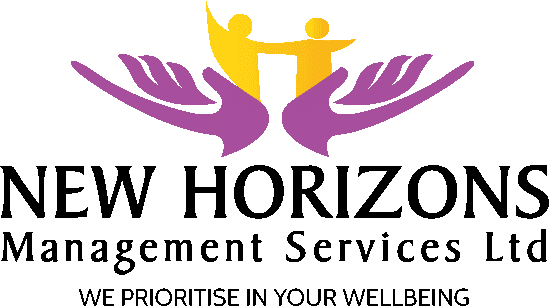 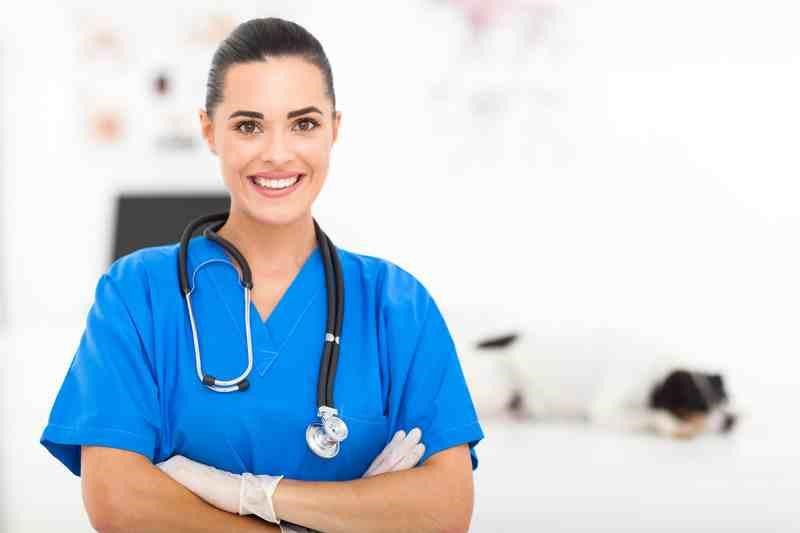 New Horizons Management Services Ltd3-5 Lansdowne Road Croydon CR0 2BXEmail: info@newhorizonservices.co.ukTel: 0208 076 4938NURSES APPLICATION FORM Personal Details Title:  	 	 	 	 	Surname: 	 	 	 	 	 	 Forename:  	 	 	 	Maiden Name: 	 	 	 	 	 Middle Maiden: 	 	 	 	Marital Status: 	 	 	 	 	 Date Of Birth 	 	 	 	 	Male:  	 	 	Female: 	 Age:  	 	 	 	 	National Insurance: 	 	 	 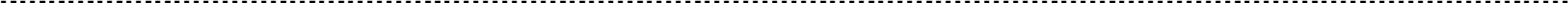 Address: 	 	 	 	 	 	 	 	 	 	 	 	 City / Town: 	 	 	 	Country: Postcode: 	 	 	 	 	Home Telephone;  	 	 	 	 Mobile Phone: 	 	 	 	Work Phone: 	 	 	 	 	 Pager No: 	 	 	 	 	Email Address: 	 	 	 	 	 Preferred Contact Method 	: 	 	 	 	 	 	 	 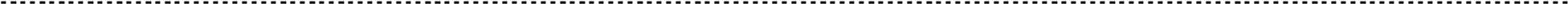 Are You Willing To Expect Morning Calls?: 	Yes:  	 	No: 	 	 Are You Willing To Expect Late Night Calls?: 	 	Yes:  	No: 	 	 Various Information Work Status: 	 	  	Passport Number:  	Exp    Date:Nationality:  	 	 	 	                 Birth Certificate No: 	 	 	  Home Office Letter Ref:  	 	Have Work Permit?  	Yes:  	No: 	 Work Permit Type: 	 	 	 	Expiration Date: 	 	 	 Name Of College/University (If Student): 	 	 	 	 	 	 	 Studying Nursing?:  	Yes 	No 	If Yes,  When Do You Graduate?: 	 	 Are You Undergoing Adaptation?  	Yes:  	No: 	 	If Yes, Give Your   Completion Date:  	 	 	 	 	 	 	 	 	 	 Have Your Own Transport?: 	 	 	 	Type Of Transport:? 	 	 Have You A Driving Licence? Yes / No 	 	If Yes Any Endorsement? Religion: 	 	 	 	 	 	Ethnic Origin: 	 	 	 	 Children Under 18 Years? 	: 	Yes / No 	 	Ages:  	 	 Do You Smoke? Yes / No 	 	Registered Disabled?   Yes 	        No Registration No: 	 	 	 	 	 	 	 	 	 	 	 Give Details of Hobbies / Leisure Activities: 	 	 	 	 	 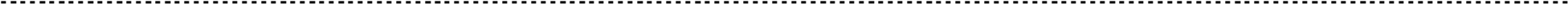 Professional Education & Training Please List Any Training / Course / Nursing Qualification You Have And When  You Gained Them Qualification: 	 	School / College /University: 	 	Dates Gained 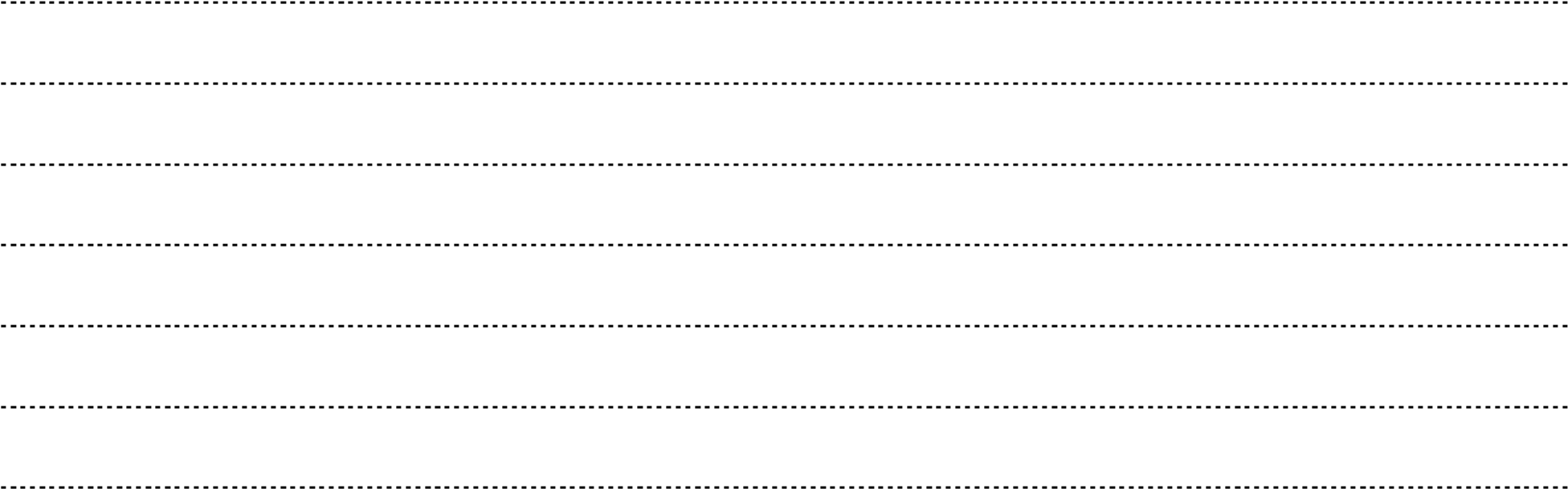 NMC Pin No: 	 	 	 	 	 	 	 	 	 	 	 Where obtained: 	 	 	 	 	 	 	 	 	 	 	 Registration date:  	 	 	 	Expiration Date: 	 	 	 	 Please Tick The Nursing Specialities of Which You Have Significant, Post Training Experience. Please Remember You Will Be Held Accountable For Any Missing Information. MID WIVES ONLY Midwives Please Circle the Appropriate Box  Are You Practising? 	 	 	Yes:  	 	 	No: 	 	 	 Intention To Practice Completed? 	 	Yes:  	 	No: 	 	 	 Expiration Date: 	 	 	/ 	/ 	 	 	 	 	 	 	 Employment History Please Give Details Of Your Past 5 years Of Continuous Work History Giving Reasons For Any Breaks In Employment. From: 	 	/ 	/ 	To: 	/ 	/ 	Employer:  	 	 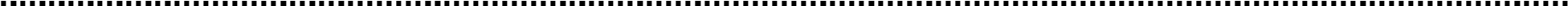 Address: 	 	 	 	 	 	 	 	 	 	 	 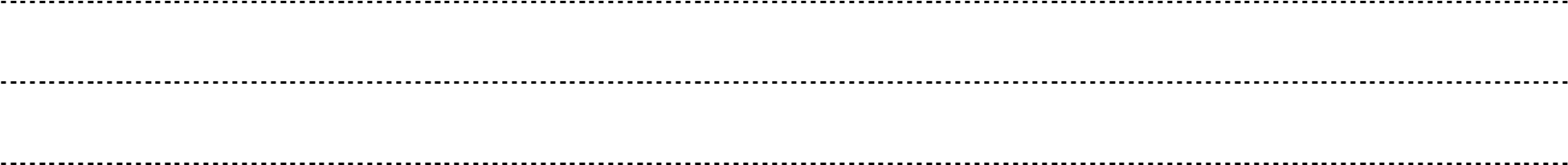 Telephone:  	 	 	 	 	Main Contact: 	 	 	 	 Post Title; 	 	 	 	 	 	Grade: 	 	 	 	 	 Full-time or Part-time: 	 	 	 	Salary: 	 	 	 	 Main Responsibilities: 	 	 	 	 	 	 	 	 	 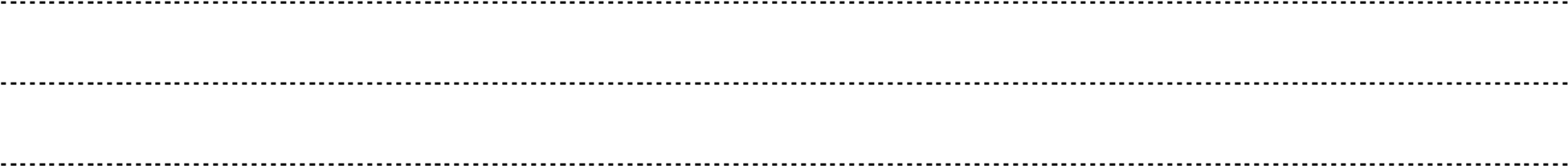 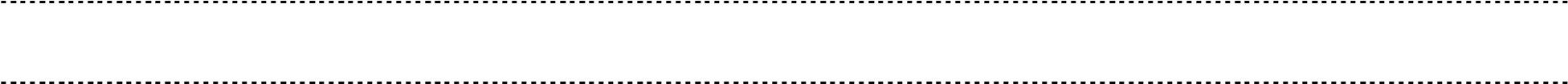 Department / Ward: 	 	 	 	 	 	 	 	 	 	 Reason for Leaving: 	 	 	 	 	 	 	 	 	 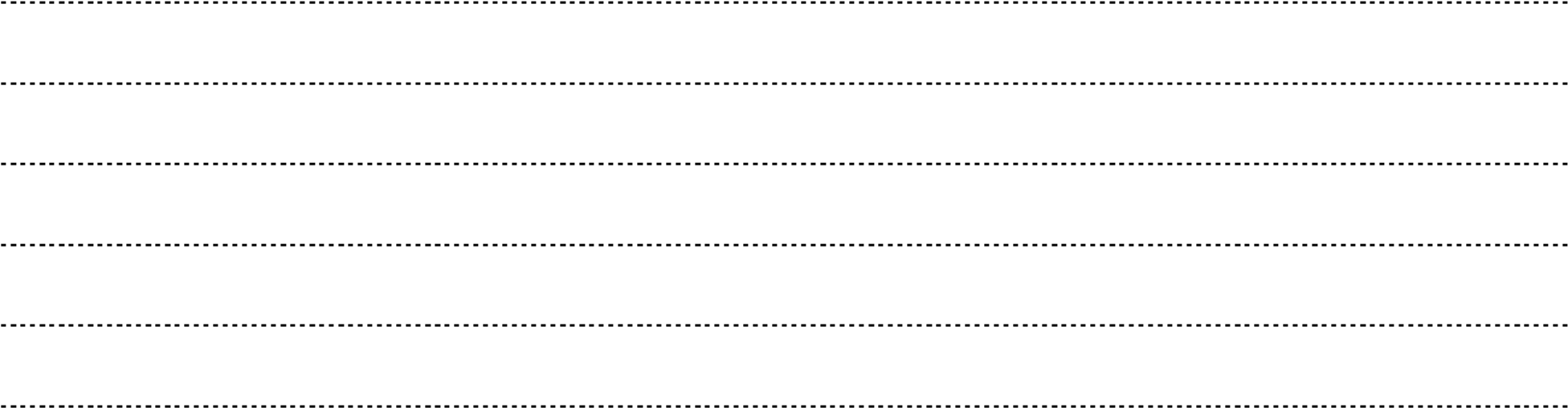 From: 	 	/ 	/ 	To: 	/ 	/ 	Employer:  	 	 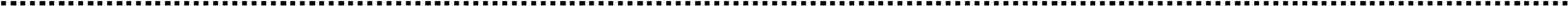 Address: 	 	 	 	 	 	 	 	 	 	 	 Telephone:  	 	 	 	 	Main Contact: 	 	 	 	 Post Title; 	 	 	 	 	 	Grade: 	 	 	 	 	 Fulltime or Part-time: 	 	 	 	Salary: 	 	 	 	 Main Responsibilities: 	 	 	 	 	 	 	 	 	 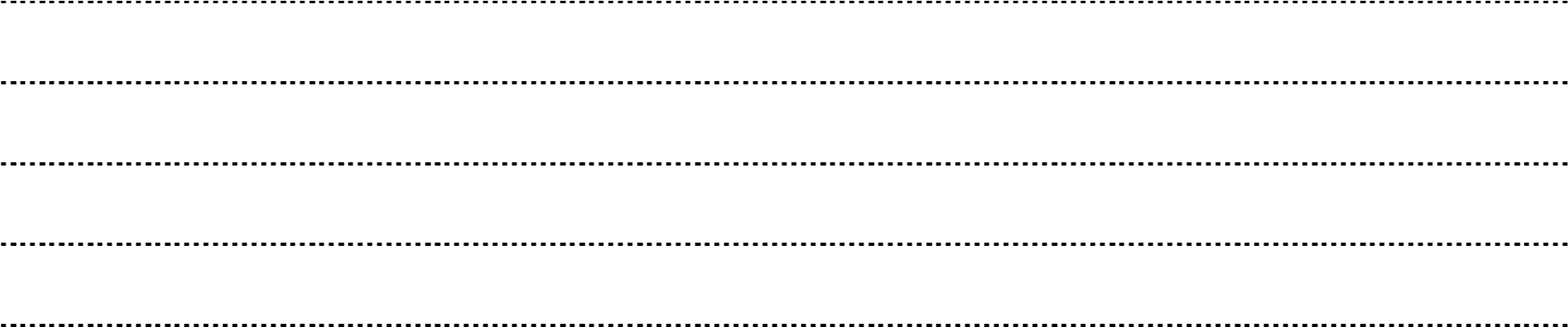 Department / Ward:	 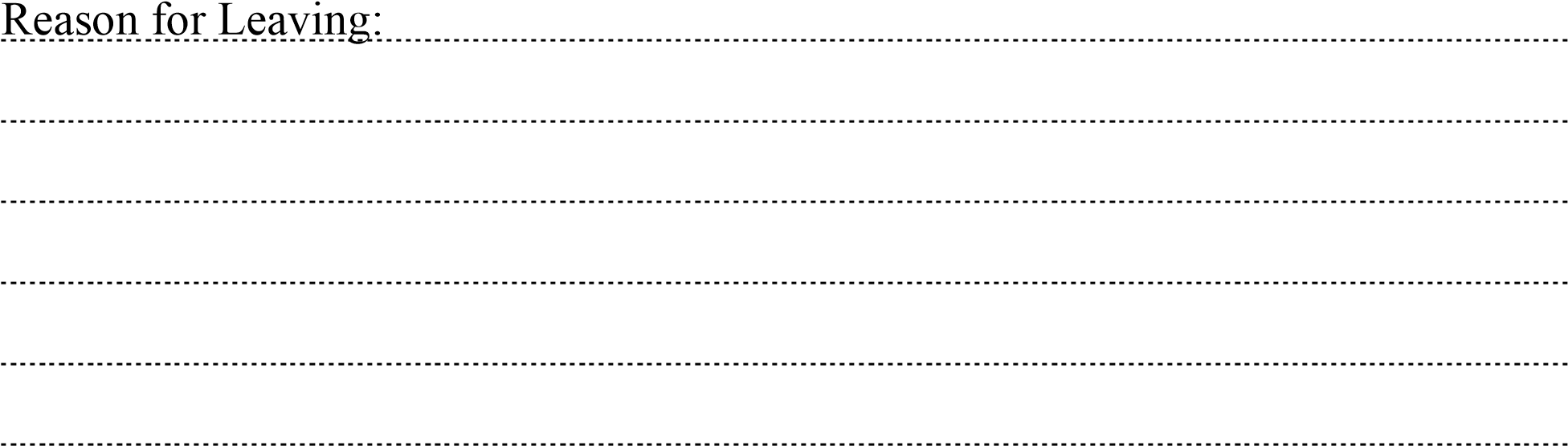 From: 	 	/ 	/ 	To: 	/ 	/ 	Employer:  	 	 Address: 	 	 	 	 	 	 	 	 	 	 	 Telephone:  	 	 	 	 	Main Contact: 	 	 	 	 Post Title; 	 	 	 	 	 	Grade: 	 	 	 	 	 Fulltime or Part-time: 	 	 	 	Salary: 	 	 	 	 Main Responsibilities: 	 	 	 	 	 	 	 	 	 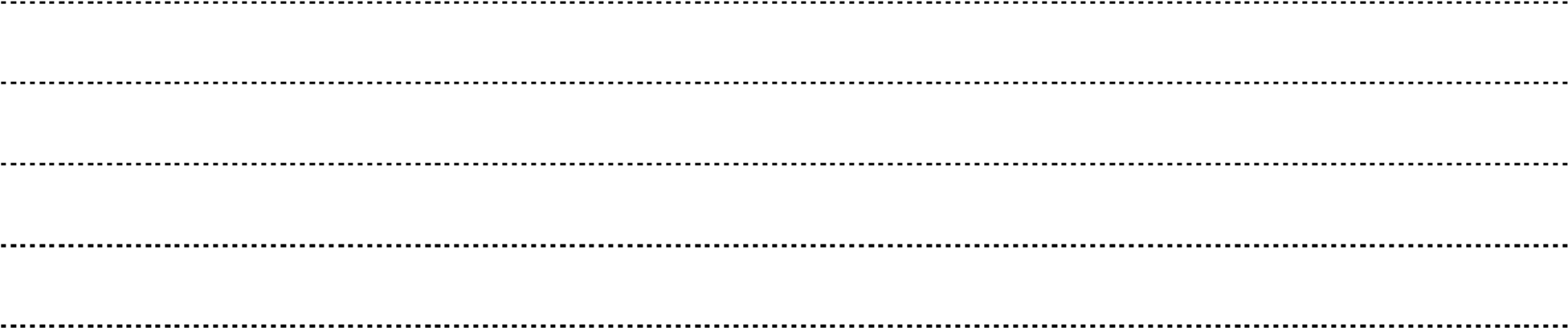 Department / Ward: 	 	 	 	 	 	 	 	 	 	 Reason for Leaving: 	 	 	 	 	 	 	 	 	 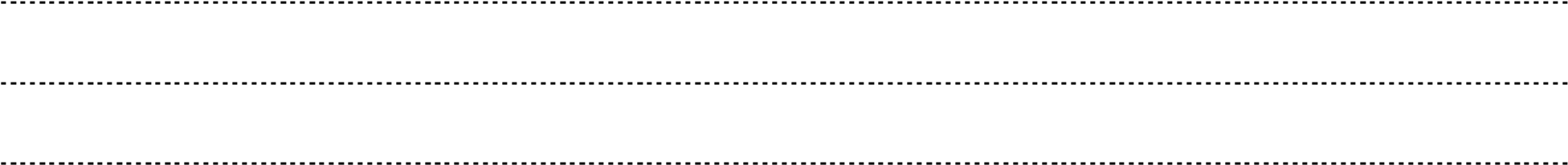 From: 	 	/ 	/ 	To: 	/ 	/ 	Employer:  	 	 Address: 	 	 	 	 	 	 	 	 	 	 	 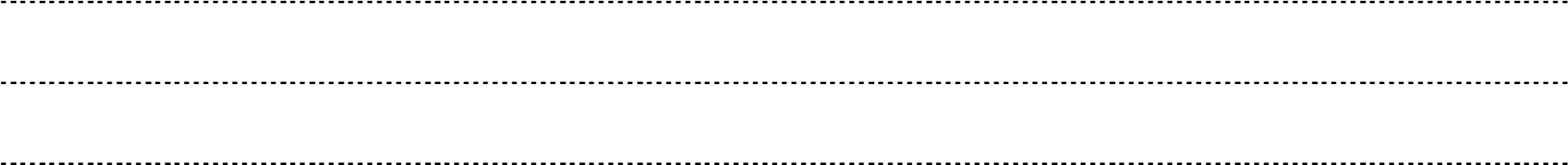 Telephone:  	 	 	 	 	Main Contact: 	 	 	 	 Post Title; 	 	 	 	 	 	Grade: 	 	 	 	 	 Fulltime or Part-time: 	 	 	 	Salary: 	 	 	 	 Main Responsibilities: 	 	 	 	 	 	 	 	 	 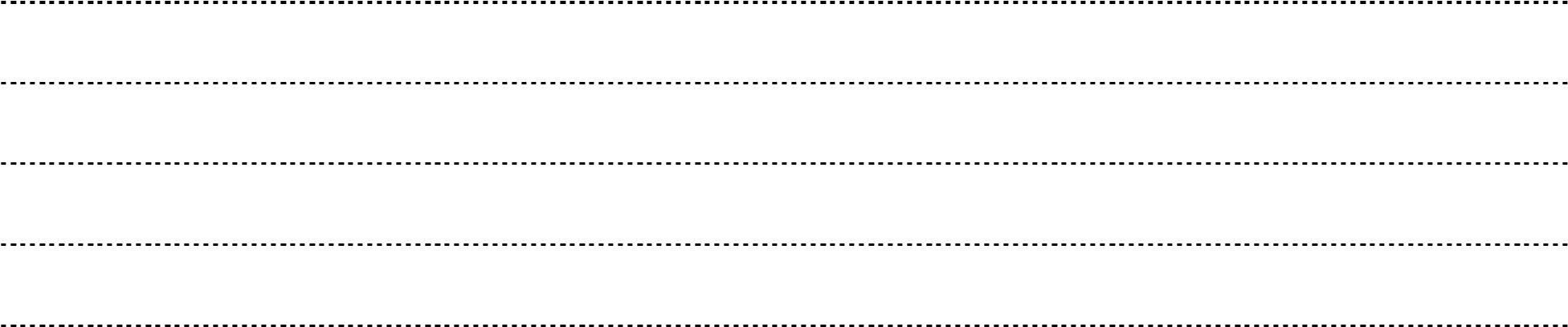 Department / Ward: 	 	 	 	 	 	 	 	 	 	 Reason for Leaving: 	 	 	 	 	 	 	 Health Education I Certify The Above Information Is Correct And Hereby Give Permission To General Response Health and Social Care To Request A Further Report From My GP/ Occupational Health/ Hospital For Clarification If Required And For My Health Report GP / Occupational Health / Hospital:  	 	 	 	 	 	 	 Address:  	 	 	 	 	 	 	 	 	 	 	 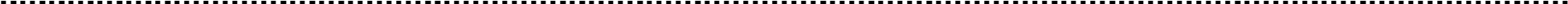 Tel:  	 	 	 	 	 	Mobile:  	 	 	 	 	 Email address: 	 	 	 	 	 	 	 	 	 	 	 Signed (Applicant:  	 	 	 	 	 	 	 	 	 	 Work Preferences What Kind Of Nursing Work Are You Interested In?  (Tick All That Apply) NHS:  	 	 	Private Hospital:  	 	Nursing Home: 	 	 Residential Home:  	 	 	 	Others: 	 	 	 	 	 (Please Specify)    Short Term:  	 	 	Long Term  	 	 	 	Please Indicate When You Would Like To Work. Please Tick All Relevant Boxes. 	 Daily. Part-Time:   	 	 	Full-Time:  	 	Bank Holidays: 	 	 Evenings (M-F): 	 	 	Days (M-F):  	 	Nights (M-F): 	 	 Evenings (Sat-Sun): 	 	 	Days (Sat-Sun): 	 	Nights (Sat-Sun): Availability:   From When Are You Available To Work?:  	 	 	 	 	 	 Come For An Interview?: 	 	 	 	 	 	 	 	 Do You Have Any Holiday Booked? If yes, When?: 	 	 	 	 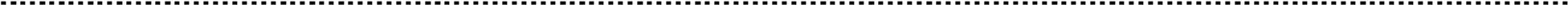 Rehabilitation Of Offenders Act 1974. Because of the nature of the work for which you are applying, this post is exempt from the provisions of section 4.2 Rehabilitation of Offenders Act 1974 (Exemption Order 1975). Applicants are therefore, not entitled to withhold information about convictions, which for other purposes are 'spent' under the provision of the Act in the event of employment, any failure to disclose such convictions could result in dismissal or disciplinary action. Information provided will be kept confidential and use in relationship to the post applied for. Have You Ever Been Convicted Of A Criminal Offence? YES: 	  	No: 	 If yes, please specify 	 	 	 	 	 	 	 	 	 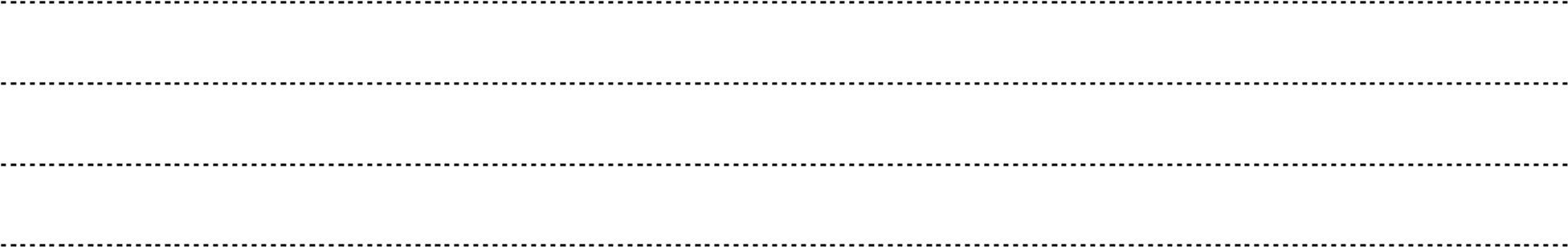 Do You Have Any Spent Or Unspent Convictions? 	 	Yes:  	No: 	 If yes, please specify 	 	 	 	 	 	 	 	 	 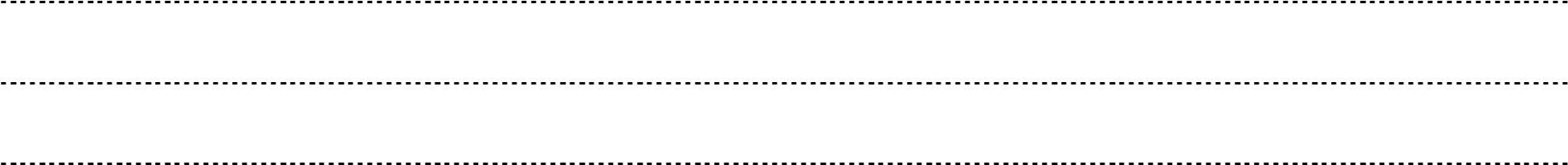 Have You Instigated An Enhanced Disclosure Within The Last Six Years?  Yes:  	No: 	  I Consent To General Response Health and Social Care Ltd Checking The Details I Have Provided Against The Various Data Sources In Order To Verify My Identity And Process This Application. This Details Maybe Use to Assist Other Organisation Such As DBS CHECKS, NMC In Identity Purposes. Signature:  	 	 	 	 	 	Date:  	 	 	 	 References. Please Give The Names And Addresses Of Two Of Your Most Recent Employers With Work Addresses Who Is Able To Comment On Your Work Ability And Experience. Starting With Your Present To Most Recent Employer If Possible. (A) 	 	 	 	 	 	 	 	 	 	 	 	 	 Name of Reference: 	 	 	 	 	 	 	 	 	 Company’s Name:  	 	 	 	 	 	 	 	 	 	 Address: 	 	 	 	 	 	 	 	 	 	 	 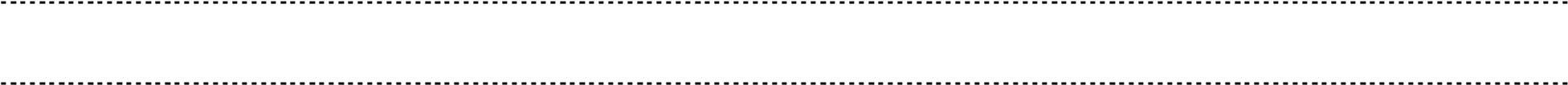 Postcode: 	 	 	 	City / Town: 	 	 	Country 	 	 Telephone No: 	 	 	 	 	 	Fax:  	 	 	 	 Email Address: 	 	 	 	 	Mobile No:  	 	 	 	 Start Date: / 	/ 	 	End date: 	 	/ 	/ 	To date: 	 	 (B) 	 	 	 	 	 	 	 	 	 	 	 	 	 Name of Reference: 	 	 	 	 	 	 	 	 	 Company’s Name  	 	 	 	 	 	 	 	 	 	 Address: 	 	 	 	 	 	 	 	 	 	 	 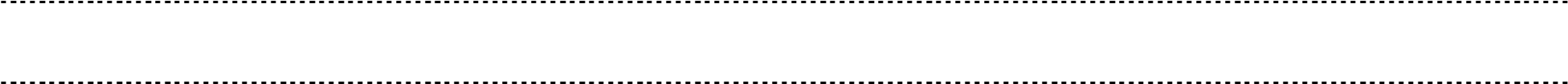 Postcode: 	 	 	 	City / Town: 	 	 	Country 	 	 Telephone No: 	 	 	 	 	 	Fax:  	 	 	 	 Email Address: 	 	 	 	 	Mobile No:  	 	 	 	 Start Date: / 	/ 	 	End date; 	 	/ 	/ 	To date: 	 	 Building Society  /Bank Details Bank Name:  	 	 	 	 	 	 	 	 	 	 	 Bank Address: 	 	 	 	 	 	 	 	 	 	 Building Society Bank Roll: 	 	 	 	 	 	 	 	 	 Account Holder’s Name;  	 	 	 	 	 	 	 	 	 Sort-Code:  	 	 	 	Account No: 	 	 	 	 	 I authorise General Response Health and Social care Ltd to pay my weekly wages into the above Bank Account and I will notify General Response Health and Social care Ltd if changes occur to my details. Signed: 	 	 	 	 	 	 	Date:  	 	 	 	 Next Of Kin Name of Emergency Contact:  	 	Relationship to you: 	 	 	 Address: 	 	 	 	 	 	 	 	 	 	 	 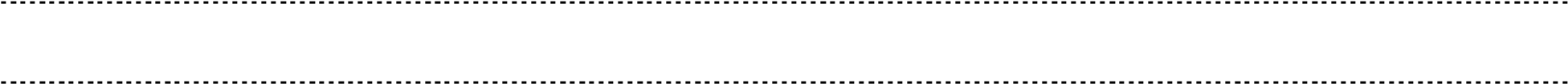 Post Code:  	 	 	 	Home Telephone;  	 	 	 	 Work No; 	 	 	 	 	Email Address: 	 	 	 	 	 Mobile No:  	 	 	 	Pager No: 	 	 	 	 	 	 Working Time Regulations According To The Working Time Regulations,  You are not required to work more than 48 hours per week except agreed in writing. An Agency staff is entitled to 11 hours rest from work in each 24 hours and 12 hours if under 18 years. A minimum of 20 minutes break when the working day is longer than 6 hours. Staff should not work 8 hours in every 24 hours if it is night work. Staff is entitled to a minimum of 1-day rest from work each week or 2 days every 2 weeks. Staff is entitled to 4 weeks paid annual leave once they have worked through a particular agency for a continuous 13 weeks period. I have read and understood the Working Time Regulations and I hereby consent that the working time limit shall not apply to my assignments. Print Name  	 	 	 	 	 	 	 	 	 	 	 Signed  	 	 	 	 	 	 	Date  	 	 	 	 Final Statement I Declare That the Information Provided on This Application Is True to The Best of My Knowledge. I Have Read the Terms and Condition of Engagement and Agree to Comply with The Current Health and Safety at Work Act. I Understand That My Appointment Is Subject to The Receipt of Two Satisfactory References and It Subject To Enhanced DBS Disclosure.  General Response Health and Social care is Free to Make Any Other Enquiries They May Find Necessary Relating To My Application. I Agree to Respect the Confidentiality Of Patients And Clients And Any Other Information I May Have Access To. Signed  	 	 	 	 	 	 	Date  	 	 	 	 Agency Information / Office Use Agency Sign Off I Certify that I interviewed the above applicant in accordance with the General Response Health and Social care requirements and I am satisfied that this applicant is cleared for work. Name Of Consultant: 	 	 	 	 	 	 	 	 	 	 Signature of Consultant: 	 	 	 	 	 	 	 	 Date:  	 	 	 	 	 	 	 	 	 	 	 	  (office use only)REGISTRATION CHECKLISTCandidate …………………….                     Interviewer …………………………Position …………………………                   Position………………………………D.O.B. …………………………                     Time/Date ……………………………Full face to face interview completed                                        YES       NO Candidate Communication (Written & oral) Skills checked      YES       N0 HCA Assessment passed                                                           YES       NO DBS Disclosure                                                                                                                                                                             YES       NO                   5.COVID -19 Test                                                                                YES       NO                                                           DBS Reference No: ------------------------------------------  Copy of valid Passport or Birth certificate if British/Eu National                                 YES       N0 Passport photo on file                                                                                                                                                                YES       NO Own bank details  NMC Pin …………………………… Expiration Date …………………………    YES       NO                        9.     Valid Visa         YES       NO      N/a     RCN/RCM/Unison Insurance                                                                                        YES       NO Signed Terms & Conditions by candidate                                                                       YES       NO Completed and Signed Health Declaration                                                                     YES       NO GP Name and Address                                                                                                    YES       NO Next of Kin details                                                                                                             YES       NO  Immunisations                 Date of Immunisation/Test           Result/Comments                                                                                                               Polio                                  -------------------                              -----------------------                                      Tetanus                             --------------------                           --------------------------       Varicella                          -----------------------                         --------------------------       TB                                    ----------------------                          -------------------------       Rubella                            -----------------------                           ------------------------Hepatitis B                             1st Jab                               2nd Jab                      3rd Jab                                                                                          -------------               -------------                   -------------     Hep C                                   ----------------            -------------                    ------------                                      Hepatitis B Certificate         YES                    No (Office use only)                                               Date of renewal /update16.  Valid Work Permit/ Student Visa                                   Yes       No        ------------------------------------------17.C & R for people working in Mental Health                        Yes       No       ------------------------------------------- 18. Midwives intention to practice                                          Yes       No         --------------------------------------------19. BLS/ALS (circle appropriate)                                          Yes       No        ---------------------------------------20. Paediatric Advanced Life Support                                    Yes       No      ------------------------------------------------- 21. Mandatory Training   (Valid)                                           Yes       No     ---------------------------------------------------First Aid                                                 Yes          No ------                                                                                  Manual Handling   Health and Safety)  Yes          No    -----                                                                           Infection Control                                    Yes         No  ----Clostridium Difficle & MRSA              Yes          No  ----Lone Work                                             Yes         No  -----                                                                                                  Caldicott Protocols                                                                                       Handling patient information,              Yes        No   --------                                                            Risk Incident Reporting                       Yes        No  --------                                       Complaints Handling                           Yes        No  --------                                         Manual Handling Operations Regs      Yes        No   -------                                     Practical Manual Handling                     Yes         No   ------                                       Usage Practices                                       Yes        No -------                                         Principles of Hoist Training                    Yes       No -------   Adult Life Support (HSE Recognised)   Yes        No ------Basic food Hygiene                                 Yes       No   -----                                                                                                     ACTION & RESPONSEVerbal references requested 1. Verbal Date---------   2 Verbal Date ------------------Written references received   2. Written Date --------- 2 Written Date:---------------NMC Online registration confirmation Date: ------------   Result  ---------------------         (Office use only)INTERVIEW NOTES:Form completed by:-------------    Signature: --------------------------------   Date: -------------------------SPCIALISM (Nursing) LESS THAN 6  MONTHS MORE THAN 6 MONTHS 1- 2 YEARS 2 YEARS + Medical  Learning Disability ITU Psychiatric Intensive Care Unit In charge Duties Hospitals Hospices Home Care High dependency Unit Health Visitors Haematology Gynaecology GU Med Dental District Nursing Family planning Urology Mental Health Stoma Care Theatre Renal Residential Homes Paediatric Oncology Midwifery Nursing Homes Out patients CSSD Neonatal  Care of the elderly Practice Nurse GU Med Recovery  Prisons  Surgical Occupational Health Mental health Orthopaedics PICU SCBU A & E Cardiac  ODP /ODA Neurology Radiology Scrub Theatre Day Surgery Intensive Care Unit Day Care Centre School Nurse Ante Natal Cardiothoracic Chemotherapy Anaesthetic Trained Medical Assess unit Have You Been Vaccinated Or Tested Against The Following:? YES NO DETAILS (Plus dates if YES) Hepatitis B Hiv Tetanus Poliomyelitis  Typhoid  Rubella (German Measles)  Tuberculosis And BCG Hepatitis B Antibodies  Mantoux, Tine Or Heaf Varicella  Last X-Ray Others (Specify) Do You Or Have You At Anytime Suffered From Any Of The Following? YES NO Details. (Required If YES) Skin Complaints- Dermatitis, Psoriasis, Eczema Diabetes Or Glandular Complaints Headaches Or Migraine Hypertension/ Heart Problems/ Similar Illness  Back Pains / Back Injury Or Problems Jaundice / Hepatitis Epilepsy or Fainting Attacks Pleurisy /Bronchitis / Pneumonia Asthma  Infections - Ear / Sore Throat Psychiatric/ Mental Disorder/ Depression Etc At Present Are You Having Any Injections/Medications YES  NO Details (if YES) Are You Under Any Treatment Of Any Kind Of Condition? Have You Had Any Major Operations? Physical Disabilities? How Much Time Have You Taken Off Work In The Last 5 Years Due To Illness? Please State Any Other Information About Your Health Which May Affect Your Work If you do not have vaccination information , please provide details  of where we can request them below. If you do not have vaccination information , please provide details  of where we can request them below. If you do not have vaccination information , please provide details  of where we can request them below. If you do not have vaccination information , please provide details  of where we can request them below. CHECKLIST NOTES Application Proof of Address Utility bills, bank statements, others. Proof of identity  Passport, driving license others Eligibility to work Visa, Work Permit, passport, birth cert  NMC Pin No DBS / CRB Application 48 hours apt out PAYE Form 2 passport photographs  Immunisation Signed contract 